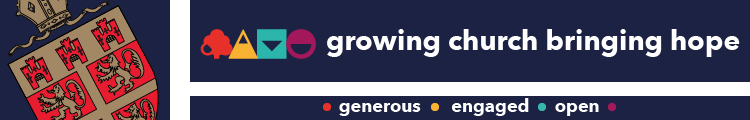 Diocese of Newcastle      Prayer Diary      December 20221   ThursdayCharles de Foucauld, hermit in the Sahara, 1916Anglican Communion:Diocese of Nyang (South Sudan)  Bp Paul Tokmach LualDiocese of Newcastle: Bishop Mark, Bishop of Berwick and Acting Bishop of Newcastle Morpeth Deanery: Area Dean: Chris Groocock Lay Chair: Janice RobinsonThe Mothers’ Union: For the work of the MU as it joins the worldwide campaign for 16 days of action against gender-based violence2   FridayAnglican Communion:Diocese of Southern Nyanza (Kenya)  Bp Simon OnyangoDiocese of Newcastle:For all those at Church House and Bishop’s House who support the Bishops’ workMorpeth Deanery:Deanery Secretary:  Val PopeFinance Officer: Linda Rudd3   SaturdayFrancis Xavier, missionary, apostle of the Indies, 1552Anglican Communion: Diocese of Nzara (South Sudan).  Bp Richard Bbikoyesu AquillaDiocese of Newcastle:  For all those in the Diocese who are involved in planning for the future of mission and ministryMorpeth Deanery: Benefice of Ashington Holy SepulchrePriest-in-Charge: Chris GroocockReader: Paulette Thompson4   SECOND SUNDAY OF ADVENTPorvoo Communion:Diocese of ChesterDiocese of Kuopio (Evangelical Lutheran Church in Finland)Anglican Communion:Episcopal Church in Jerusalem & The Middle East        Primate: Abp Michael LewisDiocese of Newcastle:For Bishop Helen-Ann Hartley and her husband Myles as they prepare for their move to, and new life in, our DioceseMorpeth Deanery:Benefice of Bolam with Whalton & Hartburn with Meldon & NetherwittonPriest-in-Charge: Elaine JonesMinistry team: Fiona Sample (until 18/12) and Pamela Walker5   MondayAnglican Communion:Diocese of el-Obeid (Sudan)Bp Ismail Gabriel AbudiginDiocese of Newcastle:For the work of education throughout our diocese and region in schools, universities, colleges and lay educationMorpeth Deanery:St Andrew’s Parish Church, Bolam6   TuesdayNicholas, bishop of Myra, c.326 [*]Anglican Communion:Diocese of Offa (Nigeria)Bp Solomon Olusola AkanbiDiocese of Newcastle:For Newcastle Cathedral, and its mission and ministry in the Diocese and cityMorpeth Deanery:St Andrew’s Parish Church, Hartburn*   vacant canonry (Dean of Newcastle)7   Wednesday                                        Ember DayAmbrose, bishop of Milan, teacher of the faith, 397Diuma, apostle to Mercia [CNS]Anglican Communion:  Diocese of Ogbaru (Nigeria)Bp Prosper A AmahDiocese of Newcastle:For all those responsible for diocesan finance and parish givingMorpeth Deanery:Parish Church of St John the Baptist, Meldon8   ThursdayConception of the Blessed Virgin MaryAnglican Communion:Diocese of Ogbia (Nigeria)Bp James Aye OruworiDiocese of Newcastle:For all who guide candidates through selection and training for lay and ordained ministryMorpeth Deanery:St Giles’ Parish Church, NetherwittonPraying for UnityFor all preparations being made for joint services and activities at Christmas and during the Week of Prayer for Christian Unity (begins on January 18th)Please pray for the Parishes of St Mary, Fawdon and The Ascension, Kenton this evening.  Malcolm Hall is to be licensed as Priest-in-Charge by Bishop Mark at Kenton.  Pray for the congregations and communities which Malcolm will serve.9   Friday                                                   Ember DayAnglican Communion:Diocese of Ogbomoso (Nigeria)Bp Titus Babatunde OleyinkaDiocese of Newcastle:For Archdeacons Rachel Wood (Northumberland) and Catherine Sourbut Groves (Lindisfarne)Morpeth Deanery:Parish Church of St Mary Magdalene, Whalton10   Saturday                                           Ember DayAnglican Communion:Diocese of Ogoni (Nigeria)Bp Solomon S GberegbaraDiocese of Newcastle:For all those involved in the development of Discipleship and Ministry for MissionMorpeth Deanery:Benefice of Bothal and Pegswood with LonghirstRector: John Park11   THIRD SUNDAY OF ADVENTPorvoo Communion:Diocese of Borg (Church of Norway)Diocese of Southwell and NottinghamAnglican Communion:Anglican Church of KenyaPrimate: Abp Jackson Ole SapitDiocese of Newcastle:For all clergy and readers who continue to serve the Church in many ways beyond retirementMorpeth Deanery:St Andrew’s Parish Church, Bothal12   MondayAnglican Communion:Diocese of Ogori-Magongo (Nigeria)Bp Festus O O DaviesDiocese of Newcastle:For all who seek to inspire and encourage childrenMorpeth Deanery:St Margaret’s Chapel, Pegswood (a Local Ecumenical Partnership)13   TuesdayLucy, martyr at Syracuse, 304Samuel Johnson, moralist, 1784Anglican Communion:Diocese of Ohaji / Egbema (Nigeria)   Bp Chidi Collins OparaojiakuDiocese of Newcastle:For all who in church and community reach out to support and encourage young peopleMorpeth Deanery:Parish Church of St John the Evangelist, Longhirst14   WednesdayJohn of the Cross, poet, teacher of the faith, 1591Anglican Communion:Diocese of Ohio (ECUSA)Bp Mark HollingsworthDiocese of Newcastle:For all who at diocesan and local level share in the care of church buildingsMorpeth Deanery:Benefice of Cresswell and LynemouthPriest-in-Charge: vacantAssociate Priest: Debbie BakerWilliam Leach Campus of the Northumberland C of E Academy15   ThursdayAnglican Communion:Diocese of Southern Ohio (ECUSA)     Provisional Bp: George Wayne SmithDiocese of Newcastle:For the developing work and witness of our Resource Church at St Thomas’ in Newcastle City Centre.Morpeth Deanery:Benefice of Kirkwhelpington with Kirkharle and Kirkheaton and CamboPriest-in-Charge: Janet ParkerPraying for Unity For all that the churches seek to do together to bring hope to the homeless, needy, suffering and forgotten people of our region16   FridayAnglican Communion:Diocese of Oji River (Nigeria)     Most Revd Amos Amankechinelo MaduDiocese of Newcastle:For all involved in building and promoting links and partnerships ecumenically, internationally and through inter-faith and ethnic relationsMorpeth Deanery:Holy Trinity Parish Church, CamboCambo Primary School17   Saturday  O SapientiaEglantine Jebb, social reformer, founder of ‘Save the Children’, 1928Anglican Communion:Diocese of Okene  (Nigeria)Bp Emmanuel I OnsachiDiocese of Newcastle:For all responsible for the safeguarding and protection of vulnerable people, including childrenMorpeth Deanery:St Wilfred’s Church, Kirkharle18   FOURTH SUNDAY OF ADVENTPorvoo Communion:Diocese of Oslo (Church of Norway)Diocese of Moray, Ross and Caithness (Scottish Episcopal Church)Diocese of DurhamAnglican Communion:Anglican Church of KoreaPrimate: Most Revd Peter Kyongho LeeDiocese of Newcastle:For all the Church’s musicians and worship leaders, especially in the Advent and Christmas seasonsMorpeth Deanery:St Bartholomew’s Parish Church, Kirkwhelpington19   MondayAnglican Communion:Diocese of Oke-Ogun (Nigeria)Bp Cornelius O AdagbadaDiocese of Newcastle:For those living with disabilities who need to rely on others to care for them and support themMorpeth Deanery:St Bartholomew’s Church, Kirknewton20   TuesdayAnglican Communion:Diocese of Oke-Osun (Nigeria)Bp Abraham O AkinlaluDiocese of Newcastle:For all engaged in ministries of healing, deliverance and pastoral careMorpeth Deanery:Benefice of LonghorsleyPriest-in-Charge: Audrey McCartanReader: Diane ArmstrongLonghorsley St Helen’s C of E Primary School21   WednesdayAnglican Communion:Diocese of Okigwe (Nigeria)Bp Edward C D OsuegbuDiocese of Newcastle:For all involved with the administration of trusts and charities in our diocese and local communitiesMorpeth Deanery:Benefice of Mitford with HebronPriest-in-Charge: Elaine JonesReaders: Sean Fugill, John Laurenson andLiz HawkinsReaders PTO: Paul Kidd and Janice Robinson22   ThursdayAnglican Communion:Diocese of Okigwe North (Nigeria)Bp Godson Udochukwu UkanwaDiocese of Newcastle:For all engaged in chaplaincy work in hospitals, schools, prisons, the armed forces, with older people and in Newcastle City CentreMorpeth Deanery:Parish Church of St Mary Magdalene, MitfordPraying for UnityFor all who are losing faith, for whatever reason, with the ecumenical movement23   FridayAnglican Communion:Diocese of Okigwe South (Nigeria)Most Revd David O C OnuohaDiocese of Newcastle:For all involved in community action with homeless and destitute people this Christmas, including the food banks and sheltersMorpeth Deanery:St Cuthbert’s Parish Church, HebronTritlington C of E Primary School24   CHRISTMAS EVEAnglican Communion:Diocese of Okinawa (Nippon Sei Ko Kai)   Bp David Eisho UeharaDiocese of Newcastle:For all engaged in evangelistic and faith-sharing projects this ChristmasMorpeth Deanery:Benefice of MorpethRector: Simon WhiteAssistant Curate: Paul RusbyReaders: Harriet Gilfillan and Janet Hedley Reader PTO: Val CowanMorpeth All Saints C of E Primary School25   CHRISTMAS DAYPorvoo Communion:Diocese of Mikkeli (Evangelical Lutheran Church in Finland)Diocese of ChichesterAnglican Communion:The Anglican Church of MelanesiaPrimate: Most Revd Leonard DaweaDiocese of Newcastle:For all spending this day aloneMorpeth Deanery:The Church of St James the Great, Morpeth26   STEPHEN, DEACON, FIRST MARTYRAnglican Communion:Diocese of Oklahoma (ECUSA)Bp Poulson C ReedDiocese of Newcastle:For our sisters and brothers in our Link Dioceses: Møre, Botswana and WinchesterMorpeth Deanery:St Mary’s Parish Church, Morpeth27   JOHN, APOSTLE AND EVANGELISTWilliam, Lord Armstrong, industrialist, scientist and philanthropist, 1900 [CNS *]Anglican Communion:Diocese of Okrika (Nigeria)Bp Tubokosemie AbereDiocese of Newcastle:For all involved in the work of the Street Pastors, Samaritans and ChildlineMorpeth DeanerySt Aidan’s Church, Stobhill, Morpeth*   Canon David Bilton28   THE HOLY INNOCENTSAnglican Communion:Diocese of Oleh (Nigeria)Bp John Usiwoma AruakporDiocese of Newcastle:For all involved in the continuing development of the church’s ordained and lay ministersMorpeth DeaneryBenefice of Woodhorn with NewbigginVicar: Anthony O’GradyAssistant Curate: John SwinhoeGrace Darling Campus of Northumberland C of E Academy29   ThursdayThomas Becket, archbishop of Canterbury, martyr, 1170Anglican Communion:Diocese of Olo (South Sudan)Bp Tandema ObedeDiocese of Newcastle:For all who support others through the ministry of spiritual directionMorpeth DeaneryBenefice of Seaton HirstPriest-in-Charge: David TwomeyThe Josephine Butler (Primary and Secondary), Thomas Bewick and James Knott Campuses of the Northumberland C of E AcademyThe Northumberland C of E AcademyChief Executive: Alan HardieChaplain: Sally MilnerPraying for UnityFor the work of the Salvation Army in our region30   FridayAnglican Communion:Diocese of Olympia (ECUSA)Bp Greg RickelDiocese of Newcastle:For guidance and grace as we face the promises and challenges of a new year of growing church bringing hopeMorpeth DeanerySt Andrew’s Parish Church, Seaton Hirst31   SaturdayJohn Wyclif, reformer, 1384Anglican Communion:Diocese of Omu-Aran (Nigeria)Bp Philip AdeyemoDiocese of Newcastle:For all members of the Diocesan Synod, the Bishop’s Council and the Mission and Pastoral CommitteeMorpeth DeanerySt John’s Parish Church, Seaton HirstWe will conclude our prayers for the Morpeth Deanery at the beginning of January.About this Prayer DiaryWe continue to include in the Prayer Diary all those commemorated in Celebrating the Northern Saints, [CNS] and to remember our lay, residentiary and honorary canons on the day of the saints and influential people who have given their canonry its designation and/or stall in the Cathedral.Each week, there is a short stimulus to prayer, normally based on the Sunday Gospel, to guide our next steps in growing church bringing hope.  We are grateful to Bishop Mark and to Canon Pete Askew for these weekly reflections	ON SUNDAYS, we follow a well-established pattern:First are intercessions for the Porvoo Communion (https://www.ireland.anglican.org/resources/493/porvoo-prayer-diary-2022).  The Porvoo Declaration commits the churches which have signed it to “share a common life” and “to pray for and with one another.”Second are intercessions from the Anglican Cycle of Prayer, available at www.anglicancommunion.org.  Prayers on Sundays are for a Province of the Communion. Thirdly we pray for aspects of the work of our own Diocese of Newcastle.Fourthly we remember the Deanery of Morpeth, its churches, people and organisations, including Church Schools, where possible, on the same day as the parish of which they are part.ON WEEKDAYS, the pattern is similar on weekdays, but without the Porvoo Communion:Firstly, dioceses from the Anglican Cycle of Prayer Secondly, the Diocese of Newcastle.Thirdly, people, parishes, churches and schools in Morpeth Deanery.On Thursdays, we pray for the work of the Mothers’ Union in the Diocese (first week) and for Christian Unity (subsequent weeks).We pray for our Link Dioceses as follows:	Botswana  during January, April and October.	Møre  during March, June and September.	Winchester  during May, August and November.The Deaneries are incorporated in the Prayer Diary in such a way as to include the Benefices (with names of ordained and lay ministers) and also, for benefices with more than one church, the constituent churches, in order that every congregation – and the local community in which it is set -  can be remembered at least once during the year.I try to mark important days in the life of the Diocese (e.g. Diocesan Synods, Institutions and Licensings, ecumenical occasions) with a special note, but can only do so if I have the information early in the previous month.  Please don’t hesitate to send me information and prompts in good time.  Richard Hill                          0191 284 1108                           07597 933 367                         collis.rick@gmail.comJanuary Morpeth (cont.) and NorhamJulyNewcastle EastFebruaryBedlingtonAugustNewcastle WestMarchBellinghamSeptemberTynemouthAprilCorbridgeOctoberAlnwickMayHexhamNovemberBamburgh & GlendaleJuneNewcastle CentralDecemberMorpeth